Please send the filled form with the following documents (Word/PDF/JPG format)-ONE recent white background colour photoHighest Educational QualificationPAN / DRIVING License / Any Address ProofAADHAR CARD CopyBank Account Cheque Leaf copyUPDATED CV with details summary of your work profile – please mention your correspondence address and email idSignature _____________						Signature _____________NAMISITE – Resource Lead						AssociatePersonal details (ASSOCIATE)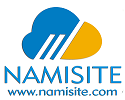 Personal details (ASSOCIATE)NAME (Block Letters)Father’s NameDOB (dd/mm/yyyy)Email-Address (Personal)Mobile NumberCorrespondence Address (with PIN Code)Permanent Address (with PIN Code)BANK Details (with IFSC Code)